Figures LegendsFigure 1. The positions where hypocotyl explants were isolated fromFigure 2. Analysis of the presence of npt-II gene in plants developed from hypocotyl explants taken from the position 1 (a) chv analysis for the detection of bacterial contamination in transgenic plants (b)Figure 3. Analysis of the presence of npt-II gene in plants developed from hypocotyl explants taken from the position 2 (a) chv genetic analysis for the detection of bacterial contamination in transgenic plants (b)The figures are ordered.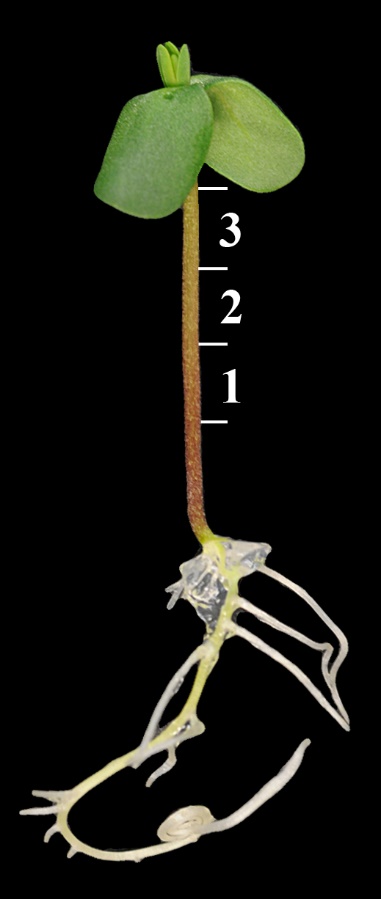 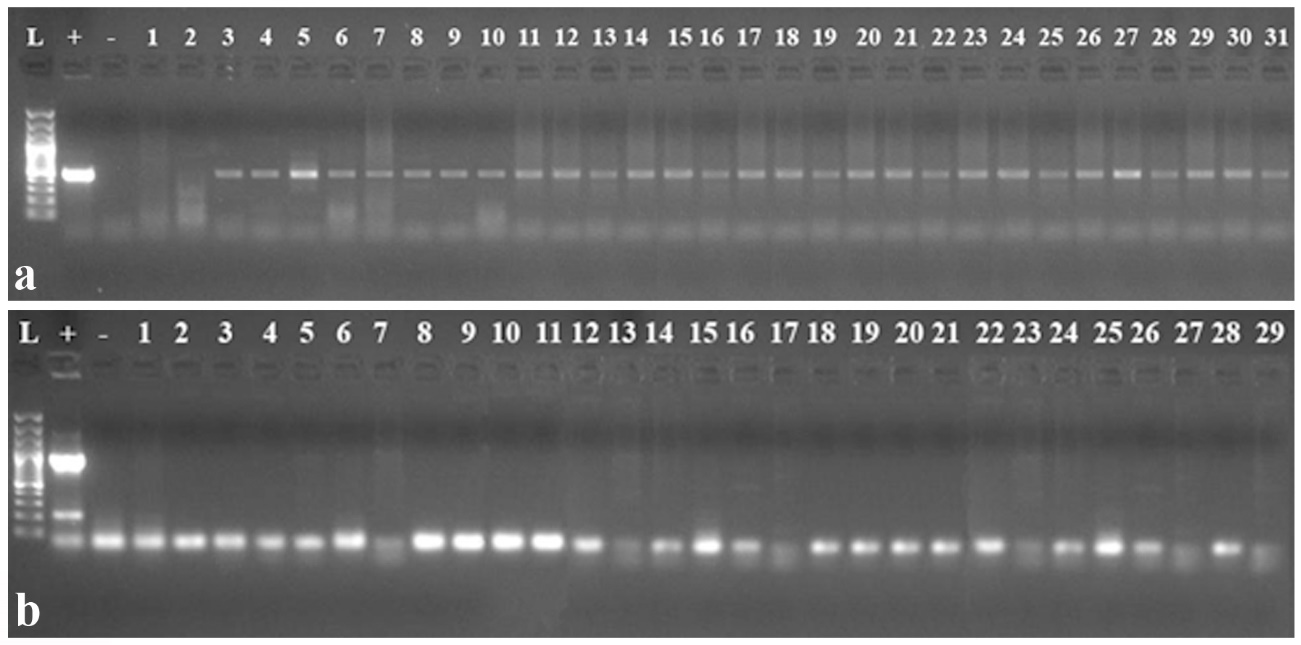 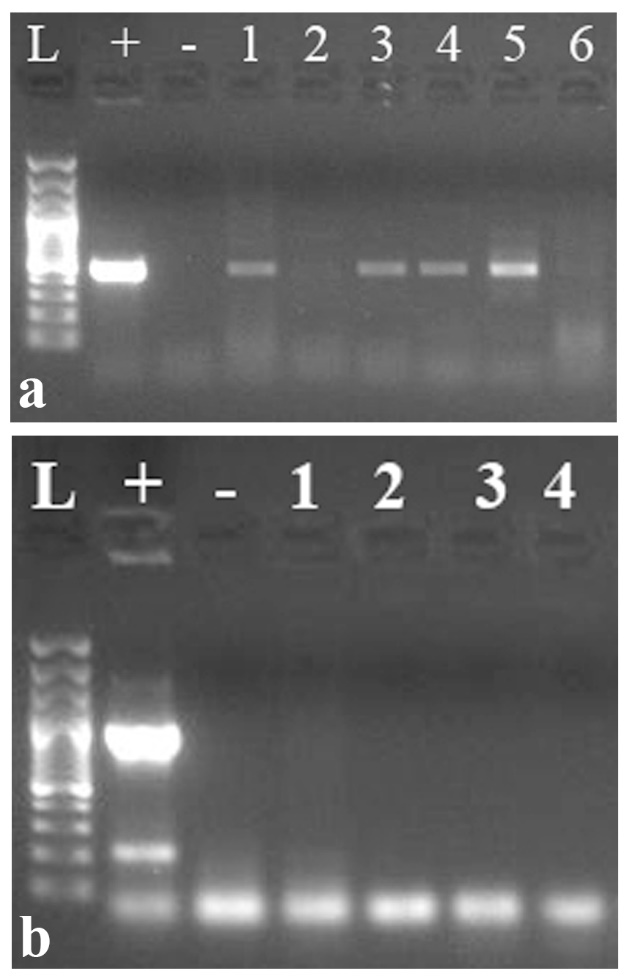 